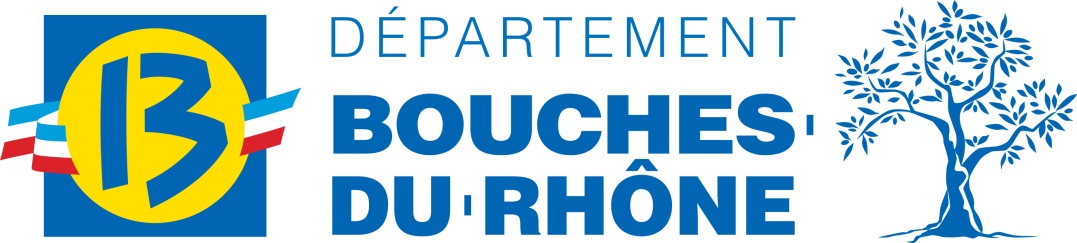 APPEL À PROJETSApport de connaissances à destination des jardins collectifs des Bouches-du-RhôneAnnée 2020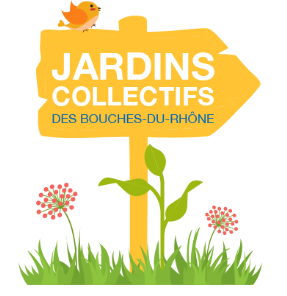 DATE LIMITE DE DEPÔT DE DOSSIER : 13/09/2020Afin de valider votre participation à l’appel à projets, le présent dossier devra être retourné avant le 13/09/2020 - 23h59 en format Word et PDF par courriel à l’adresse suivante : aapjardinscollectifs@departement13.fr .Seuls les projets retenus dans le cadre de la commission de sélection feront l’objet d’un dépôt de dossier de demande de subvention sur la plateforme dématérialisée et seront présentés au vote des élus de la commission permanente du Conseil départemental.Conseil départemental des Bouches-du-RhôneHôtel du Département - 52, Avenue de Saint Just – 13256 Marseille Cedex 20ContexteDans le contexte très urbanisé du département des Bouches-du-Rhône, où plus de 98% de la population vit dans de grands pôles urbains, la réintroduction de la nature en ville constitue un enjeu très important qui contribue notamment à :Fournir des habitats pour la biodiversité,Produire des aliments,Offrir des îlots de fraicheur et s’adapter au changement climatique,Insuffler du lien social au sein d’un quartier et améliorer le cadre de vie,Sensibiliser à l’importance de la préservation de l’environnement,Occuper des friches, y compris temporairement.En outre, la demande sociale pour renouer avec le lien homme-nature est en forte croissance et les listes d’attente pour accéder à une parcelle à cultiver ne sont pas rares.C’est pourquoi le Département, qui subventionne  déjà une quarantaine d’associations pour la création et le développement de jardins collectifs, souhaite renforcer son soutien dans le cadre de son Agenda Environnemental, notamment sur une meilleure prise en compte de l’environnement.Enjeux de l’appel à projetsLe tissu associatif bucco-rhodanien est dense et les nombreux jardins existants sont de typologie, taille et objectifs très variés : jardins partagés, collectifs, ouvriers, familiaux, éducatifs, thérapeutiques, d’insertion, … où les volets environnemental/social/économique sont plus ou moins développés.Des projets émergeants jusqu’aux structures implantées de longue date, très expérimentées, parfois avec un salarié spécialisé (en jardinage, en éducation à l’environnement, …), le dynamisme est partout bien présent.Aussi, il semble intéressant de donner les moyens à chaque structure de progresser sur la(les) thématique(s) de son choix, dans la liste proposée ci-dessous.C’est pourquoi, au-delà de l’accompagnement financier déjà en place pour les associations, le Département souhaite proposer une offre de formation à destination des gestionnaires, animateurs ou adhérents de jardins collectifs pour leur permettre de :Progresser sur le plan technique,Bénéficier de retours d’expérience,S’informer sur de nouvelles pratiques et techniques,Se conforter sur l’aspect règlementaire ou d’accueil de publics ciblés tels que, personnes en situation de handicap ou personnes du bel âge etc… A cette fin, le présent appel à projets a pour but de solliciter les acteurs susceptibles de proposer une telle offre de formation.Les thématiques ciblées par l’appel à projetsLes projets doivent proposer un contenu ciblé sur une ou plusieurs des cinq thématiques ci-dessous. Les sujets listés dans chaque thématique sont donnés ici à titre d’exemple, mais ne sont pas exhaustifs.LA GESTION ET L’ANIMATION D’UN JARDINLa création d’un jardin : les questions à se poser- où trouver des réponses ?L’administration et l’animation d’un jardinLes points règlementairesLe rôle du jardin comme lien social et culturelL’équipement à prévoirComment trouver le terrain d’implantation du futur jardin ?La prise en compte de l’accessibilité aux personnes empêchées…LA RESSOURCE EN EAULa règlementation qui régit les prélèvements d’eau (compteurs, déclaration, …)Les différents systèmes d’irrigation et les systèmes économesLe paillage et techniques de jardinage pour économiser la ressource en eauLes standards de consommation raisonnéeLa récupération et l’utilisation d’eau de pluieLes enjeux de l’économie d’eau au jardin dans un contexte de changement climatique…LES GESTES TECHNIQUES AU JARDINLe travail du solLes semisLa taille et le bouturageLa permacultureLa culture en lasagne, en butteLes intrants autorisés (compost, fumier, décoctions, …)La prophylaxie, lutte biologique et traitements autorisés en Agriculture BiologiqueLes associations vertueuses et les techniques alternatives…LE COMPOSTAGE ET LA GESTION DES DECHETSLe compostage et le lombricompostage individuel ou collectifLes aspects règlementaire et sanitaire…LE JARDIN COMME RELAI DE LA BIODIVERSITEAccueillir la fauneLes auxiliaires de cultureLes plantes mellifèresLe potager fleuri- associations gagnantesLe rôle de la fricheL’importance des continuités écologiques…Public ciblé par les projets retenusLes actions retenues dans le cadre de cet appel à projets sont destinées aux gestionnaires et membres de jardins collectifs, ou aux personnes souhaitant créer un jardin collectif. Ce public cible bénéficiera gratuitement des projets retenus dans le cadre de cet appel à projets.Modalités de candidatureQui peut déposer un dossier ? Toute association ou toute structure publique compétente sur les thématiques listées ci- dessus peut candidater au présent appel à projets, à condition d’être :déclarée en Préfecture des Bouches-du-Rhône depuis au moins un an au moment de l’appel à projets.domiciliée dans le département des Bouches-du-Rhône.Descriptif  du projetLes dossiers présentés dans le cadre de cet appel à projets doivent être élaborés en modules de formation composés d’une ou plusieurs sessions de même contenu, adaptées à des publics aux profils variés (du jardinier débutant au jardinier confirmé ou au gestionnaire d’une association).Un dossier de candidature est déposé pour chaque module (maximum 3 par porteur de projet). Chaque projet fait apparaitre :le programme détaillé du module de formationle nombre de sessions, la durée d’une session, la période de l’année pressentie notamment si la formation est dépendante de la saison, le lieu de la formation, qui peut se dérouler soit sur le site de la structure demandeuse, soit chez la structure formatrice.le public cibléle nombre de participants par sessionle coût du projetChaque projet devra rassembler au minimum 10 personnes.Il appartient au porteur de projet de mobiliser son public dans les conditions décrites dans le projet retenu.Pièces à fournirLe présent dossier d’appel à projets dûment complété (en format Word et PDF) adressé avant le 13/09/2020 / 23h59 (date et heure d’envoi du mail avec le dossier en pièce jointe faisant foi) par courriel à l’adresse suivante : aapjardinscollectifs@departement13.fr. Un envoi par WeTransfer est possible si le dossier est trop lourd.Une fiche de présentation de la structure.Des pièces complémentaires produites par le porteur peuvent être associées au présent dossier :Le dernier Compte de résultat clos,Le dernier bilan d’activité,Le budget prévisionnel 2020,Le CV des intervenants.Le logo de la structure, en format .png, .jpeg ou .pdfJustificatifs à l’issue de l’actionUn compte rendu moral et financier attestant de la conformité des dépenses effectuées à l’objet de la subvention doit être transmis dès la fin de l’action.Engagement des bénéficiaires vis-à-vis du DépartementInformer régulièrement le Conseil départemental des activités liées au projet.Faire apparaître le soutien du Département des Bouches-du-Rhône, quels que soient les moyens de communication utilisés pour en informer le public et les professionnels, et apposer le logo du Conseil départemental sur tout support graphique, numérique et équipement.Fournir des visuels et des éléments de communication (photographies, vidéos, témoignages,…) pouvant servir à la valorisation du projet.Participer à tout événement valorisant les projets soutenus dans le cadre du présent appel à projetsProcessus d’évaluation et de sélection des dossiersLe suivi et l’instruction des dossiers seront faits par le service Environnement et aménagement du territoire de la Direction de l’Environnement, des grands projets et de la recherche.Une Commission de sélection procédera à l’analyse des projets qui seront ensuite examinés lors d’une Commission permanente.Afin de constituer l’offre de soutien technique, le Département veillera à retenir un panel de formations représentatives des thématiques et des territoires d’intervention.Les critères d’analyse des projets :Le contenu de l’action en lien avec les attentes du Département,Le respect des thématiques ciblées par l’appel à projets,La clarté et la pertinence de l’action proposée,Les compétences et connaissances des intervenants dans la ou les thématiques choisies,La connaissance des jardins à travers des expériences antérieures,Les méthodes pédagogiques utilisées, Le coût du projet.Indications financièresL’enveloppe du Département consacrée à l’appel à projets sera répartie entre les projets retenus, selon les plans de financement des dossiers présentés, dans la limite d’un montant de 5 000 € par projet et de 7000€ par structure.Le porteur de projet doit être suffisamment structuré pour pouvoir mettre à disposition du projet des moyens humains (co-construction, mise en œuvre, suivi, évaluation) et financiers (autofinancement).Une attention particulière sera portée aux projets sollicitant d’autres financements (privés, publics).Un autofinancement d’au moins 20% par le porteur de projet est attendu sur le budget de l’action.Pour un projet contenant plusieurs sessions de formation identiques, pouvant donc être proposées à plusieurs groupes, il est demandé d’indiquer le coût d’une session. Ainsi tout ou partie du projet pourra être subventionné.CalendrierTout dossier incomplet ou rendu passé ce délai sera automatiquement rejeté.ANNEXE : Dossier de candidatureAppel à projets Apport de connaissances à destination des jardins collectifs des Bouches-du-RhôneSOMMAIRE FICHE SYNTHETIQUEIDENTITE PORTEUR DE PROJETFICHE DE PRESENTATION DU PROJETPrésentation détaillée de l’action de formationMéthode pédagogique : animation du projet, activités envisagées, modalités de documentation et de valorisation du projet, méthode d’évaluation du projet envisagée  Planning détaillé d’une sessionFICHE SYNTHETIQUE POUR LE CATALOGUE DES PROJETS RETENUS PAR L’APPEL A PROJETS 2020Le Département réalisera un catalogue des projets retenus dans le cadre de l’appel à projets. Ce catalogue sera disponible sur le site internet de la collectivité et fera la promotion des projets lauréats.La fiche synthétique ci-dessous est à compléter afin d’être annexée au catalogue pour les lauréats._____________________________________________________________________________NOM DE LA STRUCTUREADRESSE DE LA STRUCTURENOM DU RESPONSABLE DU PROJET/NOM D’UN CONTACT DE LA STRUCTUREE-mail : ……………………………………………………………………………………………………………………………………Téléphone : …………………………………………………………………………………………………………………………….Thématiques : ………………………………………………………………………….………………………………………………………………………….………………………………………………………………………….………………………………………………………………………….………………………………………………………………………….Présentation de l’action :……………………………………………………………………………………………………………………………………………….……………………………………………………………………………………………………………………………………………….……………………………………………………………………………………………………………………………………………….……………………………………………………………………………………………………………………………………………….……………………………………………………………………………………………………………………………………………….……………………………………………………………………………………………………………………………………………….Public concerné :……………………………………………………………………………………………………………………………………………….Nombre de participants : L’action sera assurée à partir de X personnes participantes et dans la limite de X personnes. Site de réalisation de l’action :……………………………………………………………………………………………………………………………………………….Dates ou périodes de réalisation de l’action :……………………………………………………………………………………………………………………………………………….……………………………………………………………………………………………………………………………………………….……………………………………………………………………………………………………………………………………………….Déroulé détaillé de l’action :……………………………………………………………………………………………………………………………………………….……………………………………………………………………………………………………………………………………………….……………………………………………………………………………………………………………………………………………….……………………………………………………………………………………………………………………………………………….……………………………………………………………………………………………………………………………………………….……………………………………………………………………………………………………………………………………………….Précisions utiles :……………………………………………………………………………………………………………………………………………….……………………………………………………………………………………………………………………………………………….……………………………………………………………………………………………………………………………………………….……………………………………………………………………………………………………………………………………………….……………………………………………………………………………………………………………………………………………….……………………………………………………………………………………………………………………………………………….BUDGET PREVISIONNEL DU PROJETENGAGEMENTAUTORISATION DE PUBLICATIONAutorisation de publication à retourner signée, afin de permettre au Conseil départemental des Bouches-du-Rhône d'utiliser vos documents pour la promotion des projets Apport de connaissances à destination des jardins collectifs des Bouches-du-Rhône et la création de ressources partagées.Je, soussigné(e) Mme/ M. Nom et Prénom, président/ directeur de Nom de la structure, agissant en qualité de représentant des auteurs / propriétaires des documents ci-après désignés : 1/ Déclare expressément être titulaire des droits d’exploitation, comprenant le droit de reproduction et le droit de représentation, sur ces documents (y compris les œuvres photographiques) et être habilité à les céder à autrui.2/ Déclare avoir recueilli l'autorisation des personnes apparaissant de manière reconnaissable sur les photographies transmises pour la publication des dites photographies.3/ Autorise, à titre gratuit et non exclusif, le Conseil départemental des Bouches-du-Rhône à :insérer ces documents ou parties de ces documents (y compris les œuvres photographiques) sur ses sites internet en vue de présenter et promouvoir le projet.communiquer ces documents ou partie de ces documents (y compris les œuvres photographiques) au public dans le cadre d'une diffusion presse et de la diffusion d'une publication papier ou électronique. reproduire les documents ci-dessus désignés (y compris les œuvres photographiques) sur tous supports numériques permettant leur insertion sur les sites (et assimilés) du Conseil départemental des Bouches-du-Rhône ou dans une publication papier en vue de présenter le projet.Fait à			         leSignature24/07/2020Lancement de l’appel à projets13/09/2020 -  23h59Date limite de dépôt des dossiers (par mail)28/09/2020Analyse et présélection des dossiers par le comité de sélection départemental02/10/2020Information aux porteurs des projets retenus ou non par le comité de sélection Du 02/10/2020Au 25/10/2020Dépôt des dossiers de demande de subvention, pour les projets présélectionnés, sur la plateforme du Département18/12/2020Vote de l’attribution des subventions par la Commission permanenteFiche synthétique……………………………………….………….…….…p.10Identité porteur de projet…..………………………….……….…….……p.12Fiche de présentation du projet ……………………..............................p.13Fiche synthétique pour le catalogue des projets retenus par l’appel à projets 2020……………………………………………………….p.15Budget prévisionnel du projet………………………………………….  p.17Engagement …………………………………………………………………p.18Autorisation de publication………………………………………………..p.19PORTEUR DU PROJET :INTITULE DU PROJET :BREF DESCRIPTIF DU PROJET :THEMATIQUE(S) CIBLEE(S) PAR L’APPEL A PROJETS :TERRITOIRE DE L’ACTION :Site de réalisation du projet :☐ Jardin du porteur de projet ☐ Jardin accueillant ☐ Autre : ……………………………Périmètre géographique d’intervention : …………………………………………………………………………………………………………………………………………………………………………………………………………………………PUBLIC(S) CONCERNE(S) :☐ Adhérents d’un même jardin collectif des Bouches-du-Rhône☐ Adhérents de différents jardins collectifs des Bouches-du-Rhône☐ Personnes en cours de création d’un jardin collectifNOMBRE DE SESSIONS (si le projet en comprend plusieurs) :DUREE PREVUE D’UNE SESSION (nombre de ½ journées ou journées) ET PERIODE DE REALISATION :NOMBRE DE BENEFICIAIRES ENVISAGES POUR UNE SESSION ET/OU POUR LA TOTALITE DU MODULE :NOMBRE ET FORMATION DES INTERVENANTS :COÛT DU PROJET (en cas de sessions multiples, préciser le coût d’une session et le coût total du projet) :MONTANT DE LA DEMANDE DE SUBVENTION :Nom du porteur de projet Adresse Code postalVille Référent(s)Tel  fixe :Tel  portable :Courriel :Site internet :Contenu duréeINTITULE DU PROJETCHARGESMontantPRODUITSPRODUITS%%MontantMontantMontant60 – Achats de marchandises, 70 – Vente de produits finis, Prestations de services70 – Vente de produits finis, Prestations de servicesprestations de servicesAchats matières et autres fournituresAutres fournitures       74- Subventions d’exploitation74- Subventions d’exploitation61 - Services extérieursLocations - Entretien et réparation - Assurance Etat : préciser le(s) ministère(s) sollicité(s)Etat : préciser le(s) ministère(s) sollicité(s)DocumentationRégion(s)Région(s)62 -Autres services extérieurs Rémunérations intermédiaires et honorairesDépartement(s)Service ________________Département(s)Service ________________62 -Autres services extérieurs Rémunérations intermédiaires et honorairesAppel à projets jardinsAppel à projets jardins62 -Autres services extérieurs Rémunérations intermédiaires et honorairesMétropole AMPMétropole AMPPublicité, publication Commune(s) Commune(s) Déplacements, missions Organismes sociaux (détailler)Organismes sociaux (détailler)Services bancaires, autresOrganismes sociaux (détailler)Organismes sociaux (détailler)63 - Impôts et taxesFonds européensFonds européensImpôts et taxes sur rémunération	L'agence de services et dePaiement ASPL'agence de services et dePaiement ASPAutres impôts et taxes 64- Charges de personnel	Autres établissements publics Autres établissements publics Rémunération des personnelsAutres établissements publics Autres établissements publics Charges sociales Fondations, mécénat,… Fondations, mécénat,… Autres charges de personnel 75 – Autres produits de gestion courante75 – Autres produits de gestion courante65 –Autres charges de gestion courante66 – Charges financièresCharges indirectes affectées à l’actionCharges indirectes affectées à l’actionRessources propres affectées à l’actionRessources propres affectées à l’actionRessources propres affectées à l’actionRessources propres affectées à l’actionRessources propres affectées à l’actionRessources propres affectées à l’actionRessources propres affectées à l’actionCharges fixes de fonctionnementAutofinancementAutofinancementFrais financiersAutresTOTAL DES CHARGESTOTAL DES PRODUITSTOTAL DES PRODUITS CONTRIBUTIONS VOLONTAIRES CONTRIBUTIONS VOLONTAIRES CONTRIBUTIONS VOLONTAIRES CONTRIBUTIONS VOLONTAIRES CONTRIBUTIONS VOLONTAIRES CONTRIBUTIONS VOLONTAIRES CONTRIBUTIONS VOLONTAIRES CONTRIBUTIONS VOLONTAIRES86- Emplois des contributions volontaires en nature :mise à disposition gratuite de biens et servicesprestationsPersonnel bénévole87 – Contributions volontaires en nature :BénévolatPrestations en natureDons en nature87 – Contributions volontaires en nature :BénévolatPrestations en natureDons en natureJE SOUSSIGNÉ(E),JE SOUSSIGNÉ(E),JE SOUSSIGNÉ(E),JE SOUSSIGNÉ(E),PRÉNOM :NOM : PRESIDENT(E) /
DIRECTEUR DE :SIGNATURE DU/DE LA PRESIDENT(E) / DIRECTEUR(TRICE)OBLIGATOIREAPPOSER LE CACHET ICI ▲